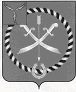 СОВЕТМУНИЦИПАЛЬНОГО ОБРАЗОВАНИЯ ГОРОД РТИЩЕВО                          РТИЩЕВСКОГО МУНИЦИПАЛЬНОГО РАЙОНАСАРАТОВСКОЙ ОБЛАСТИ   Р Е Ш Е Н И Е от 08 октября 2020 года  № 32-137О внесении изменений в решение Советамуниципального образования город РтищевоРтищевского муниципального районаСаратовской области от 24 января 2013 года№ 55-322 «Об утверждении Генерального плана муниципального образования город РтищевоРтищевского муниципального района Саратовской области»	В соответствии с Градостроительным кодексом РФ, Федеральным законом от 6 октября 2003 года №131-ФЗ «Об общих принципах организации местного самоуправления в Российской Федерации», с учётом заключения рабочей группы по организации публичных слушаний от 14 августа 2020 года о результатах публичных слушаний по проекту внесения изменений в Генеральный план муниципального образования город Ртищево Ртищевского муниципального района Саратовской области, заключения Правительства Саратовской области на проект внесения изменений в Генеральный план муниципального образования город Ртищево Ртищевского муниципального района Саратовской области от 21.04.2020 года №4-14-15/1621, постановления администрации Ртищевского муниципального района от 30.09.2020 года № 768 «О согласии с проектом внесения изменений в Генеральный план муниципального образования город Ртищево Ртищевского муниципального района Саратовской области», Совет муниципального образования город РтищевоРЕШИЛ:	1.Внести изменения в решение Совета муниципального образования город Ртищево Ртищевского муниципального района Саратовской области от 24 января 2013 года №55-322 «Об утверждении Генерального плана муниципального образования город Ртищево Ртищевского муниципального района Саратовской области» (с изменениями от 26 мая 2015 года №22-124, от 16 августа 2016 года №37-202, от 28 декабря 2017 года № 60-305) согласно приложению к настоящему решению.2. Настоящее решение опубликовать в газете «Перекрёсток России» и разместить на официальном сайте администрации Ртищевского муниципального района в информационно-телекоммуникационной сети Интернет www.rtishevo.sarmo.ru.3. Настоящее решение вступает в силу со дня его официального опубликования.4. Контроль за исполнением настоящего решения возложить на постоянную депутатскую комиссию Совета муниципального образования город Ртищево по жилищно-коммунальным вопросам, строительству, транспорту, связи.Заместитель главы – секретарь Советамуниципального образования город Ртищево		                      С. Ю. Бесчвертная